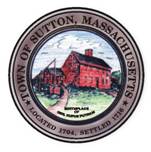       TOWN OF SUTTONBOARD OF ASSESSORS 4 UXBRIDGE ROADSUTTON, MA  01590-1702  508-865-8722Meeting Minutes – May 3, 2021Present: Principal Assessor Joyce Sardagnola  	  Board Member RJ Nichols              Chairman Robert NunnemacherMeeting called to order at 5:00 p.m.1.         The minutes of April 26, 2021 were unanimously approved2.         Old & New Business	The Board discussed the new solar farm coming to Armsby RoadThe Board printed the remaining field cards to complete the listing and measuring for the FY2020 reval3.         Decisions & Actions TakenThe Board signed fifteen (15) Motor Vehicle Abatements	The Board signed the April Motor Vehicle Abatement Reports for the Tax Collector and the Town AccountantThe Board of Assessors adjourned its meeting of May 10, 2021 at or about 6:00 p.m. 	       Respectfully Submitted,Linda Hicks, Secretary 